画像工学特論自由課題学籍番号：093750氏名：渡邉雄大課題．特徴点を検出するプログラムを作成せよ．プログラムについてエッジ検出及び特徴点を検出するプログラムを作成した．エッジの検出は，画像の色情報から，注目するドットと隣接するドットの色の差を求め，しきい値を定めそれ以上の差があればエッジとして検出している．特徴点の抽出は，注目するドットの周囲のドットの色情報を取得し，周囲の色情報の値の平均と注目する座標の色情報の値の差を求め，特徴点の抽出を行っている．言語はHSPを用い，動作はWindows VistaとWindows 7上で確認した．実行結果と考察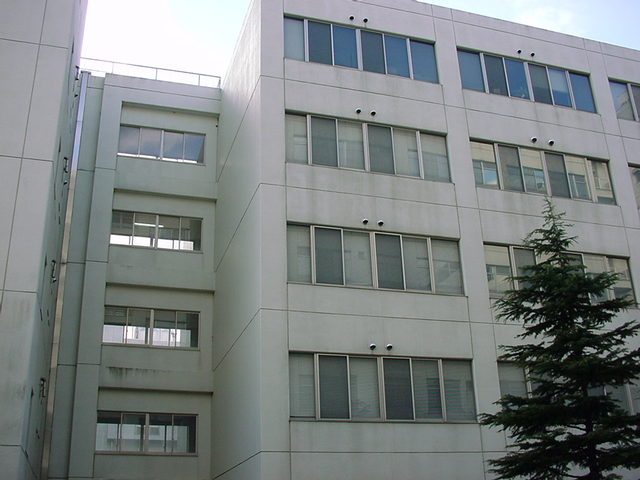 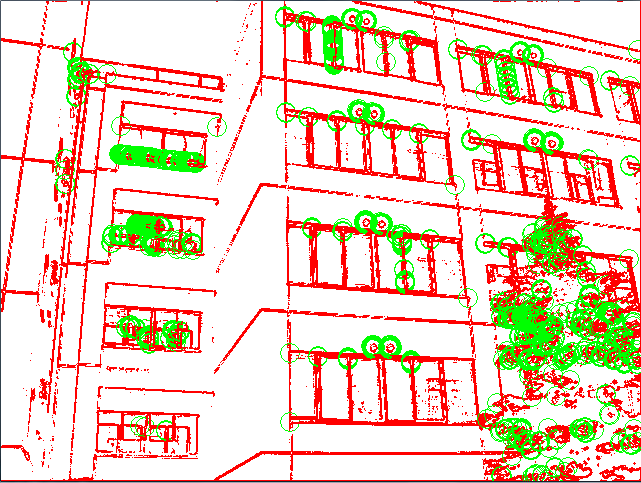 図１　サンプル画像aと実行結果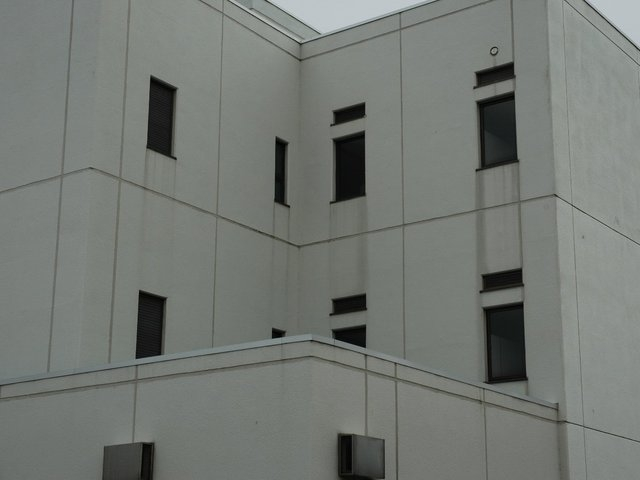 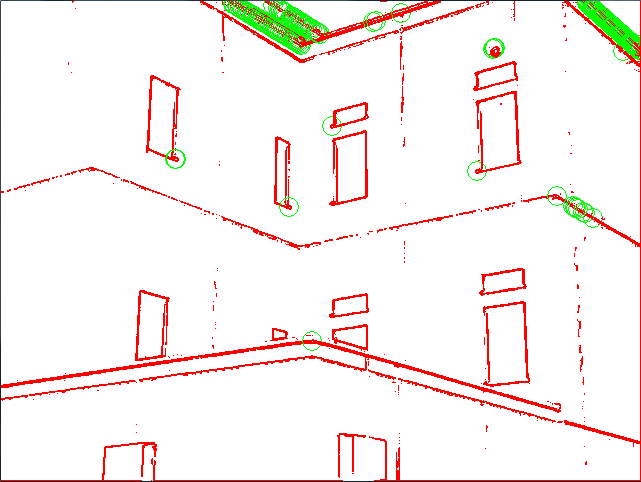 図２　サンプル画像bと実行結果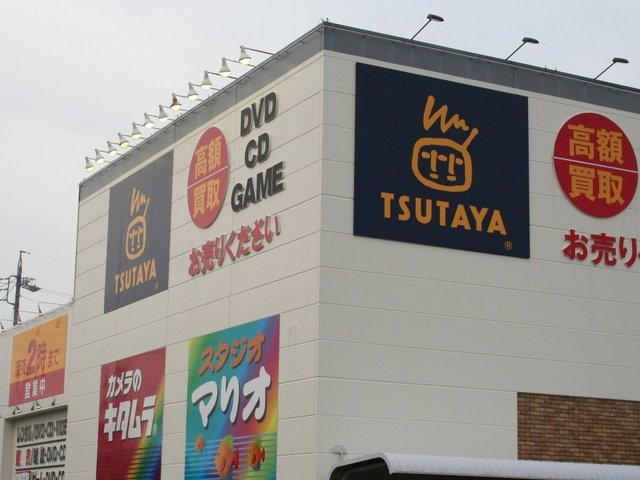 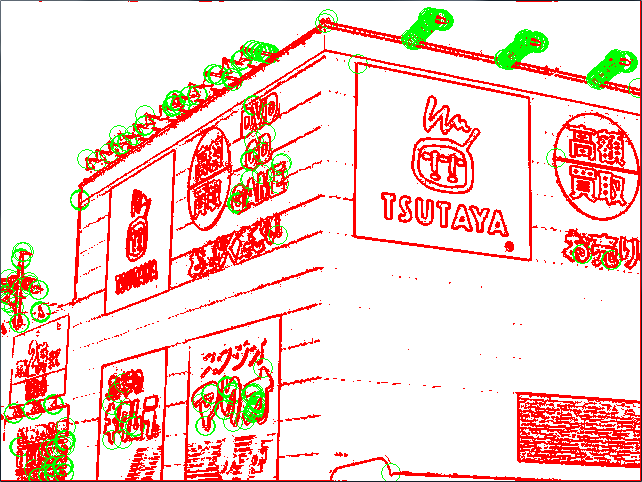 図２　サンプル画像cと実行結果赤い点がエッジとして検出した点，緑の円が特徴点である．エッジ検出は明度の違う面同士が交わるところの検出が出来ていない．これは検出処理がドットの色の差のみに注目しているため，明度の違いの処理がされていないためである．特徴点の検出は，周囲の色の平均から注目するドットの色を引いているだけなので精度は良くない．もっと周囲の色情報を集めるか，エッジ検出の結果を利用する，色変化の勾配を利用すれば，精度が上がると考えられる．ソースプログラムdialog "bmp|ppm|pgm",16,"マップファイル"if stat : fname = refstr :else:  fname = "sample.bmp"picload fnameg_x = ginfo(12) //画像の横幅g_y = ginfo(13) //画像の縦幅screen 1,200,40color 0,0,0:font "systemfont",40,0:mes "処理中"gsel 0// 色情報格納用2次元配列dim cor,1000,1000dim cor_r,1000,1000dim cor_g,1000,1000dim cor_b,1000,1000// しきい値shikii = 1000// 画像の色情報の取得for i,0,g_x,1	for j,0,g_y,1		pget i,j //色情報取得関数		cor_r(i,j) = ginfo_r //赤		cor_g(i,j) = ginfo_g //緑		cor_b(i,j) = ginfo_b //青		cor(i,j) = ginfo_r + ginfo_g + ginfo_b	nextnextdim bb,g_x,g_ydim sa_check,8// 周りのドットと比較するfor i,0,g_x,1	for j,0,g_y,1		pget i,j		if(i>0){ //左			sa_1 = cor(i-1,j) - (ginfo_r + ginfo_g + ginfo_b)			sa_1 = sa_1 * sa_1			sa_r1 = cor_r(i-1,j) - ginfo_r			sa_r1 = sa_r1 * sa_r1			sa_g1 = cor_r(i-1,j) - ginfo_g			sa_g1 = sa_g1 * sa_g1			sa_b1 = cor_b(i-1,j) - ginfo_b			sa_b1 = sa_b1 * sa_b1		}		if(j>0){ //上			sa_2 = cor(i,j-1) - (ginfo_r + ginfo_g + ginfo_b)			sa_2 = sa_2 * sa_2			sa_r2 = cor_r(i,j-1) - ginfo_r			sa_r2 = sa_r2 * sa_r2			sa_g2 = cor_r(i,j-1) - ginfo_g			sa_g2 = sa_g2 * sa_g2			sa_b2 = cor_b(i,j-1) - ginfo_b			sa_b2 = sa_b2 * sa_b2		}		if(i<g_x){ //右			sa_3 = cor(i+1,j) - (ginfo_r + ginfo_g + ginfo_b)			sa_3 = sa_3 * sa_3			sa_r3 = cor_r(i+1,j) - ginfo_r			sa_r3 = sa_r3 * sa_r3			sa_g3 = cor_r(i+1,j) - ginfo_g			sa_g3 = sa_g3 * sa_g3			sa_b3 = cor_b(i+1,j) - ginfo_b			sa_b3 = sa_b3 * sa_b3		}		if(j<g_y){ //下			sa_4 = cor(i,j+1) - (ginfo_r + ginfo_g + ginfo_b)			sa_4 = sa_4 * sa_4			sa_r4 = cor_r(i,j+1) - ginfo_r			sa_r4 = sa_r4 * sa_r4			sa_g4 = cor_r(i,j+1) - ginfo_g			sa_g4 = sa_g4 * sa_g4			sa_b4 = cor_b(i,j+1) - ginfo_b			sa_b4 = sa_b4 * sa_b4		}		//斜め方向		if(i>0 & j> 0){ //左上			sa_5 = cor(i-1,j-1) - (ginfo_r + ginfo_g + ginfo_b)			sa_5 = sa_1 * sa_1			sa_r5 = cor_r(i-1,j-1) - ginfo_r			sa_r5 = sa_r5 * sa_r5			sa_g5 = cor_g(i-1,j-1) - ginfo_g			sa_g5 = sa_g5 * sa_g5			sa_b5 = cor_b(i-1,j-1) - ginfo_b			sa_b5 = sa_b5 * sa_b5		}		if(j>0 & i<g_x){ //右上			sa_6 = cor(i+1,j-1) - (ginfo_r + ginfo_g + ginfo_b)			sa_6 = sa_6 * sa_6			sa_r6 = cor_r(i+1,j-1) - ginfo_r			sa_r6 = sa_r6 * sa_r6			sa_g6 = cor_g(i+1,j-1) - ginfo_g			sa_g6 = sa_g6 * sa_g6			sa_b6 = cor_b(i+1,j-1) - ginfo_b			sa_b6 = sa_b6 * sa_b6		}		if(i<g_x & j<g_y){ //右下			sa_7 = cor(i+1,j+1) - (ginfo_r + ginfo_g + ginfo_b)			sa_7 = sa_7 * sa_7			sa_r7 = cor_r(i+1,j+1) - ginfo_r			sa_r7 = sa_r7 * sa_r7			sa_g7 = cor_g(i+1,j+1) - ginfo_g			sa_g7 = sa_g7 * sa_g7			sa_b7 = cor_b(i+1,j+1) - ginfo_b			sa_b7 = sa_b7 * sa_b7		}		if(j<g_y & i>0){ //左下			sa_8 = cor(i-1,j+1) - (ginfo_r + ginfo_g + ginfo_b)			sa_8 = sa_8 * sa_8			sa_r8 = cor_r(i-1,j+1) - ginfo_r			sa_r8 = sa_r8 * sa_r8			sa_g8 = cor_g(i-1,j+1) - ginfo_g			sa_g8 = sa_g8 * sa_g8			sa_b8 = cor_b(i-1,j+1) - ginfo_b			sa_b8 = sa_b8 * sa_b8		}		// 外周マスの色を取得		if(i-2>0 & j>0 & j<g_y){			gai_1 = cor(i-3,j) + cor(i-3,j-1) + cor(i-3,j+1)			gai_r1 = cor_r(i-3,j) + cor_r(i-3,j-1) + cor_r(i-3,j+1)			gai_g1 = cor_g(i-3,j) + cor_g(i-3,j-1) + cor_g(i-3,j+1)			gai_b1 = cor_b(i-3,j) + cor_b(i-3,j-1) + cor_b(i-3,j+1)		}else{			gai_1 = (ginfo_r + ginfo_g + ginfo_b)*3			gai_r1 = ginfo_r*3			gai_g1 = ginfo_g*3			gai_b1 = ginfo_b*3		}		if(j-2>0 & i>0 & i<g_x){			gai_2 = cor(i,j-3) + cor(i-1,j-3) + cor(i+1,j-3)			gai_r2 = cor_r(i,j-3) + cor_r(i-1,j-3) + cor_r(i+1,j-3)			gai_g2 = cor_g(i,j-3) + cor_g(i-1,j-3) + cor_g(i+1,j-3)			gai_b2 = cor_b(i,j-3) + cor_b(i-1,j-3) + cor_b(i+1,j-3)		}else{			gai_2 = (ginfo_r + ginfo_g + ginfo_b)*3			gai_r2 = ginfo_r*3			gai_g2 = ginfo_g*3			gai_b2 = ginfo_b*3		}		if(g_x>i+2 & j>0 & j<g_y){			gai_3 = cor(i+3,j) + cor(i+3,j-1) + cor(i+3,j+1)			gai_r3 = cor_r(i+3,j) + cor_r(i+3,j-1) + cor_r(i+3,j+1)			gai_g3 = cor_g(i+3,j) + cor_g(i+3,j-1) + cor_g(i+3,j+1)			gai_b3 = cor_b(i+3,j) + cor_b(i+3,j-1) + cor_b(i+3,j+1)		}else{			gai_3 = (ginfo_r + ginfo_g + ginfo_b)*3			gai_r3 = ginfo_r*3			gai_g3 = ginfo_g*3			gai_b3 = ginfo_b*3		}		if(g_y>j+2 & i>0 & i<g_x){			gai_4 = cor(i,j+3) + cor(i-1,j+3) + cor(i+1,j+3)			gai_r4 = cor_r(i,j+3) + cor_r(i-1,j+3) + cor_r(i+1,j+3)			gai_g4 = cor_g(i,j+3) + cor_g(i-1,j+3) + cor_g(i+1,j+3)			gai_b4 = cor_b(i,j+3) + cor_b(i-1,j+3) + cor_b(i+1,j+3)		}else{			gai_4 = (ginfo_r + ginfo_g + ginfo_b)*3			gai_r4 = ginfo_r*3			gai_g4 = ginfo_g*3			gai_b4 = ginfo_b*3		}		gai_av = (gai_1 + gai_2 + gai_3 + gai_4)/12		gai_rav = (gai_r1 + gai_r2 + gai_r3 + gai_r4)/12		gai_gav = (gai_g1 + gai_g2 + gai_g3 + gai_g4)/12		gai_bav = (gai_b1 + gai_b2 + gai_b3 + gai_b4)/12		gai_sa = abs(gai_av - (ginfo_r + ginfo_g + ginfo_b))		gai_rsa = abs(gai_rav - ginfo_r)		gai_gsa = abs(gai_gav - ginfo_g)		gai_bsa = abs(gai_bav - ginfo_b)		// 隣接マスと比べて、色の差が大きかったらエッジかコーナー		if(sa_1 + sa_2 + sa_3 + sa_4 > 3*shikii  & (sa_r1 + sa_r2 + sa_r3 + sa_r4 > shikii | sa_g1 + sa_g2 + sa_g3 + sa_g4 > shikii | sa_b1 + sa_b2 + sa_b3 + sa_b4 > shikii)){			// 角かどうか判定(外周と中央の差が一定以上)			if( gai_sa > 240 | (gai_rsa >100 | gai_gsa >100 | gai_bsa >100) ){				bb(i,j)=2			}else{				bb(i,j)=1			}		}	nextnext// エッジと特徴点を描画screen 1,g_x,g_yfor i,0,g_x,1for j,0,g_y,1	if(bb(i,j)=1):color 255,0,0:pset i,j	if(bb(i,j)=2):color 0,255,0:circle i-10,j-10,i+10,j+10,0nextnext